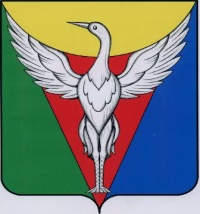 СОВЕТА ДЕПУТАТОВ КАРАКУЛЬСКОГО   СЕЛЬСКОГО ПОСЕЛЕНИЯОКТЯБРЬСКОГО МУНИЦИПАЛЬНОГО РАЙОНА ЧЕЛЯБИНСКОЙ ОБЛАСТИРЕШЕНИЕ_________________________________________________________________                   от  25.03.2020 г.  № 170О       внесении изменений    в     Решение Совета депутатов Каракульского сельского     поселения       Октябрьского района        Челябинской   областиот 20.12.2019 г. № 163	В соответствии с пунктом 4 статьи 15 Федерального закона от 06.10.2003 г.    № 131-ФЗ «Об общих принципах организации местного самоуправления в Российской Федерации», Решением Совета депутатов Каракульского сельского поселения от 29.01.2015 г. № 138 «Об утверждении Порядка заключения Соглашений между органами местного самоуправления Каракульского сельского поселения и органами местного самоуправления Октябрьского муниципального района о передаче осуществления части полномочий по решению вопросов местного значения», Совет депутатов Каракульского сельского поселения РЕШАЕТ:    1. Внести следующие изменения в Решение Совета депутатов от 20.12.2019 г.      № 163 «О передаче органам местного самоуправления Октябрьского муниципального района осуществления части полномочий Каракульского  сельского поселения по формированию и исполнению бюджета Каракульского сельского поселения в 2020 году»:       дополнить абзацем следующего содержания:«установление порядка исполнения решений о применении бюджетных мер принуждения, решений об изменении (отмене) указанных решений, а также исполнение указанных решений.»    2. Настоящее решение вступает в силу с момента подписания и распространяет свое действие на правоотношения, возникшие с 1 января 2020 года. Глава Каракульскогосельского поселения                                                                       Г.В.Тишанькина